«ОРГАНИЗАЦИЯ ПЕРЕВОЗОЧНЫХ УСЛУГ И БЕЗОПАСНОСТЬ ТРАНСПОРТНОГО ПРОЦЕССА» (Б1.В.ОД.19)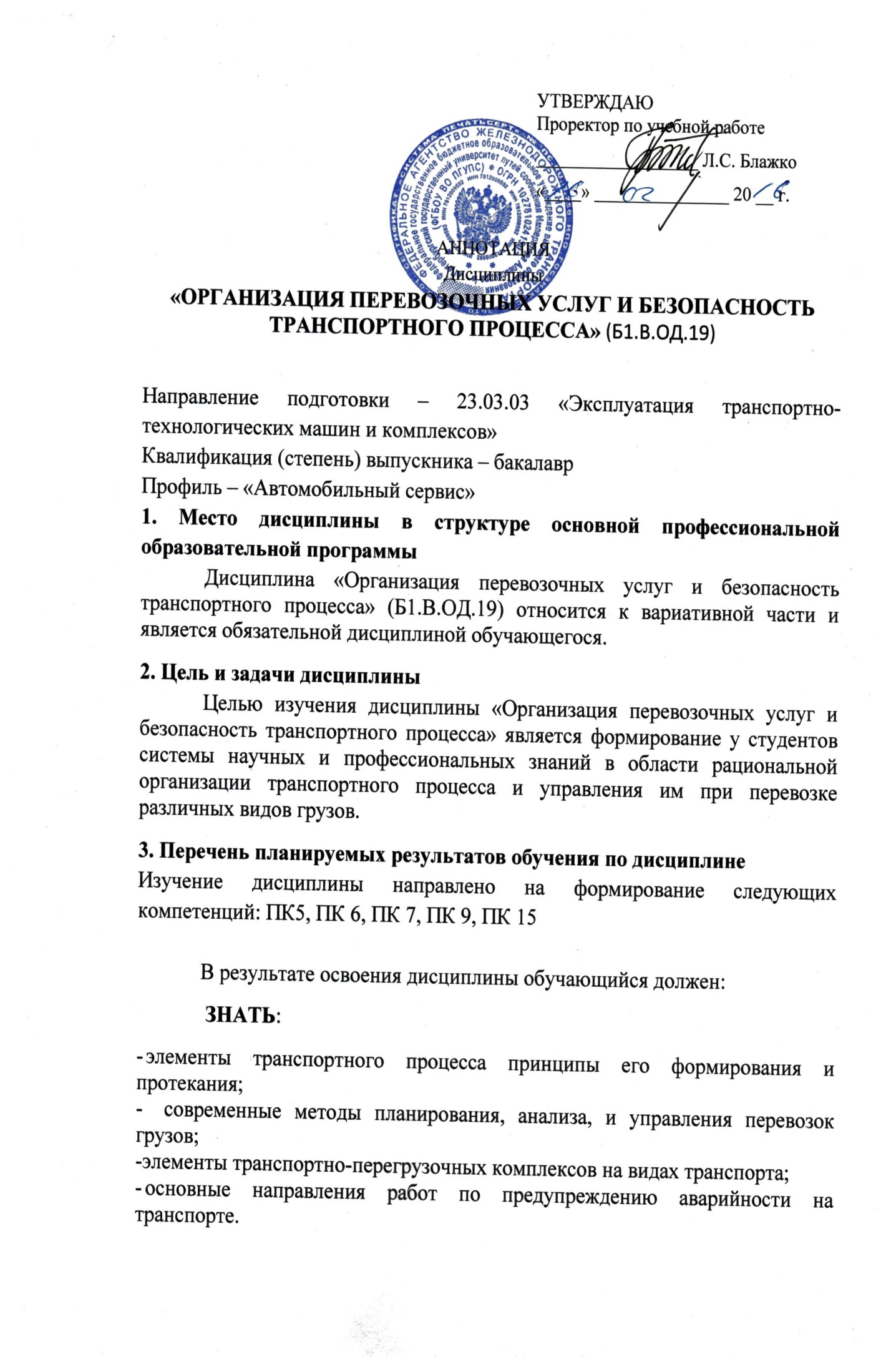 УМЕТЬ:применять полученные знания при расчетах технико-эксплуатационных показателей работы подвижного состава;- применять полученные знания при выборе средств механизации ПВР, складов для хранения грузов, выявлять влияние каждого из элементов системы транспорта на безопасность движения;ВЛАДЕТЬ:-	способами повышения производительности подвижного состава, снижения себестоимости перевозок, рационального использования топливных и других ресурсов, снизить негативные последствия перевозочного процесса;-	методами организации перегрузочных и складских складов;- методами доставки грузов и организации движения транспорта при междугородних перевозках 4. Содержание и структура дисциплины «Технологическая характеристика перегрузочных машин»;  «Значение и виды механизации и автоматизации погрузочно–разгрузочных работ»;«Технологическая оснастка перегрузочных работ»;«Вспомогательные приспособления»;«Способы перегрузки основных видов грузов»;«Технологические показатели работы перегрузочного комплекса и их взаимосвязь с техническими параметрами оборудования и используемой технологией грузовой обработки транспортных средств»;«Транспортно-грузовые комплексы для тарно-штучных грузов»; «Транспортно-грузовые комплексы для мешков, бочек, кип»;«Транспортно-грузовые комплексы для контейнеров»;«Транспортно-грузовые комплексы для скоропортящихся грузов»;«Транспортно-грузовые комплексы для лесных грузов»;«Транспортно-грузовые комплексы для наливных грузов»;«Транспортно-грузовые комплексы для перегрузки металлов»;«Транспортно-перегрузочные комплексы для колёсной и гусеничной техники»;«Транспортно-перегрузочные комплексы для насыпных грузов»;«Транспортно-перегрузочные комплексы для длинномерных и тяжеловесных грузов»;«Основные положения по обеспечению транспортной безопасности. Надзор в сфере обеспечения транспортной безопасности»;«Нормативно-правовые основы по обеспечению транспортной безопасности»;«Мероприятия по аварийно-спасательному и противопожарному обеспечению транспортного комплекса. Информационное обеспечение в области транспортной безопасности»;«Безопасность на железнодорожном транспорте, охрана грузов, объектов железнодорожного транспорта, организация работы в особых условиях»;«Права и обязанности субъектов транспортной инфраструктуры и перевозчиков в области обеспечения транспортной безопасности»;«Требования к проектированию, эксплуатации опасных производственных объектов, относящихся к транспортной инфраструктуре».5. Объем дисциплины и виды учебной работыДля очной формы:Объем дисциплины – 4 зачетные единицы (144 час.), в том числе:лекции – 16 час.практические занятия – 32 час.самостоятельная работа – 51 час.контроль – 45 час.Форма контроля знаний – экзамен, курсовой проект– 7 семестрДля заочной формы:Объем дисциплины – 4 зачетные единицы (144 час.), в том числе:лекции – 4 час.практические занятия – 8 час.самостоятельная работа – 123 час.контроль – 9 час.Форма контроля знаний – экзамен, курсовой проект – 5 курс